El Instituto de Ingeniería se encuentra en la zona conurbada Veracruz-Boca del Río, y cuenta con los siguientes recursos físicos: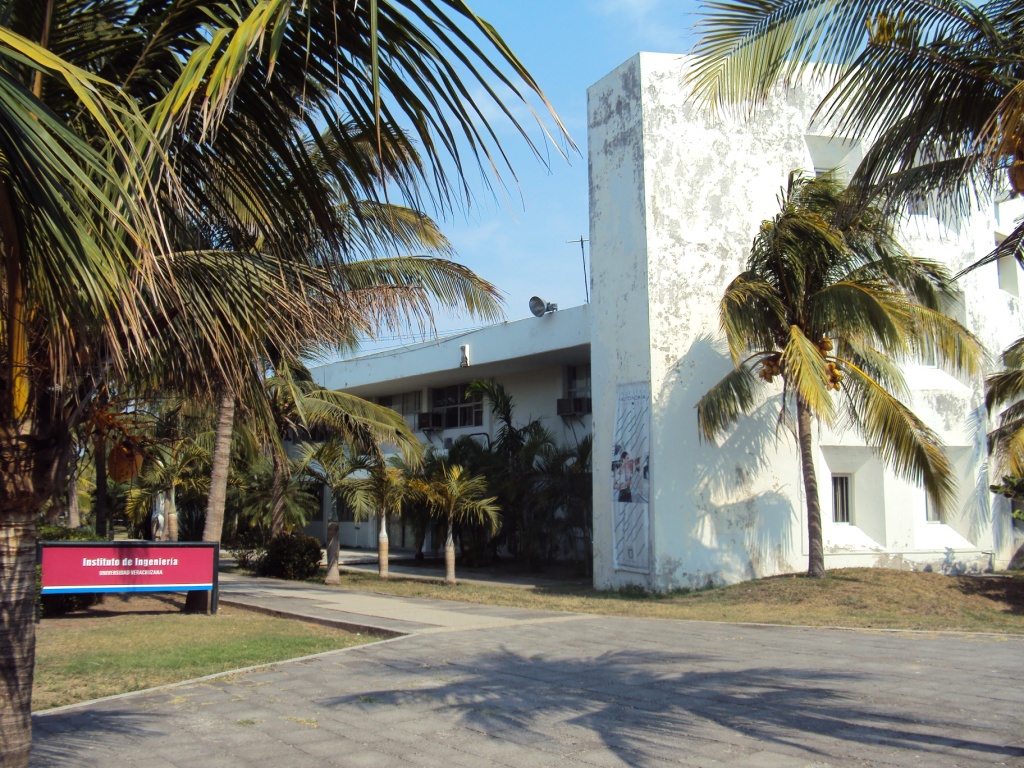 Fachada principal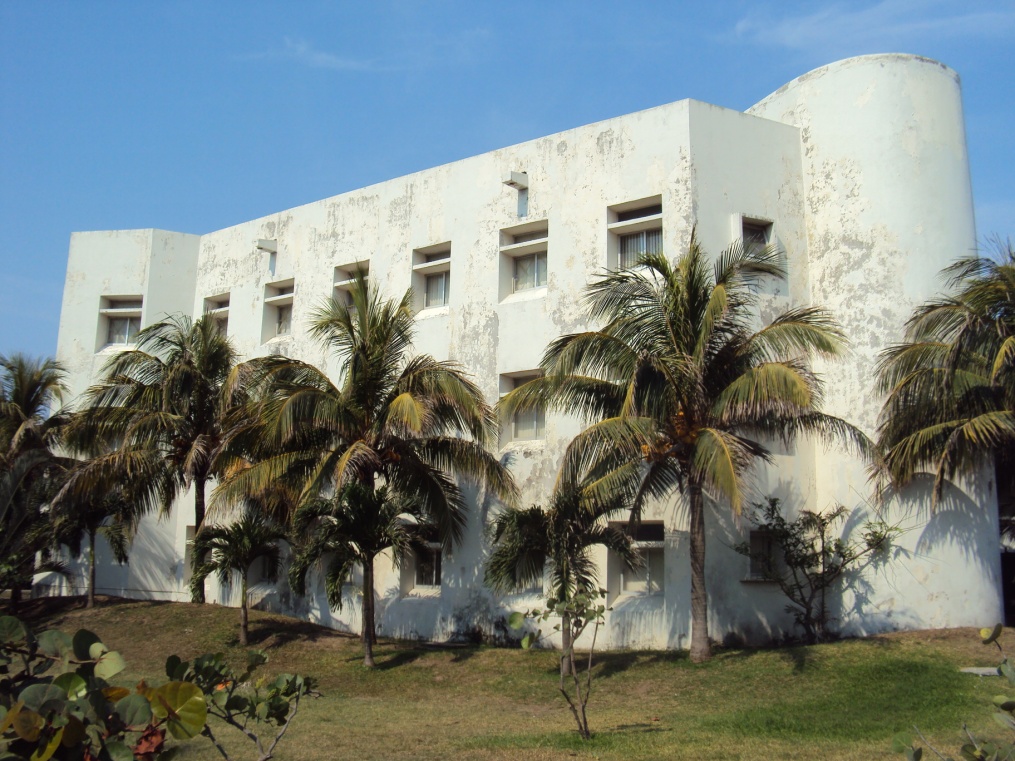 Vista posterior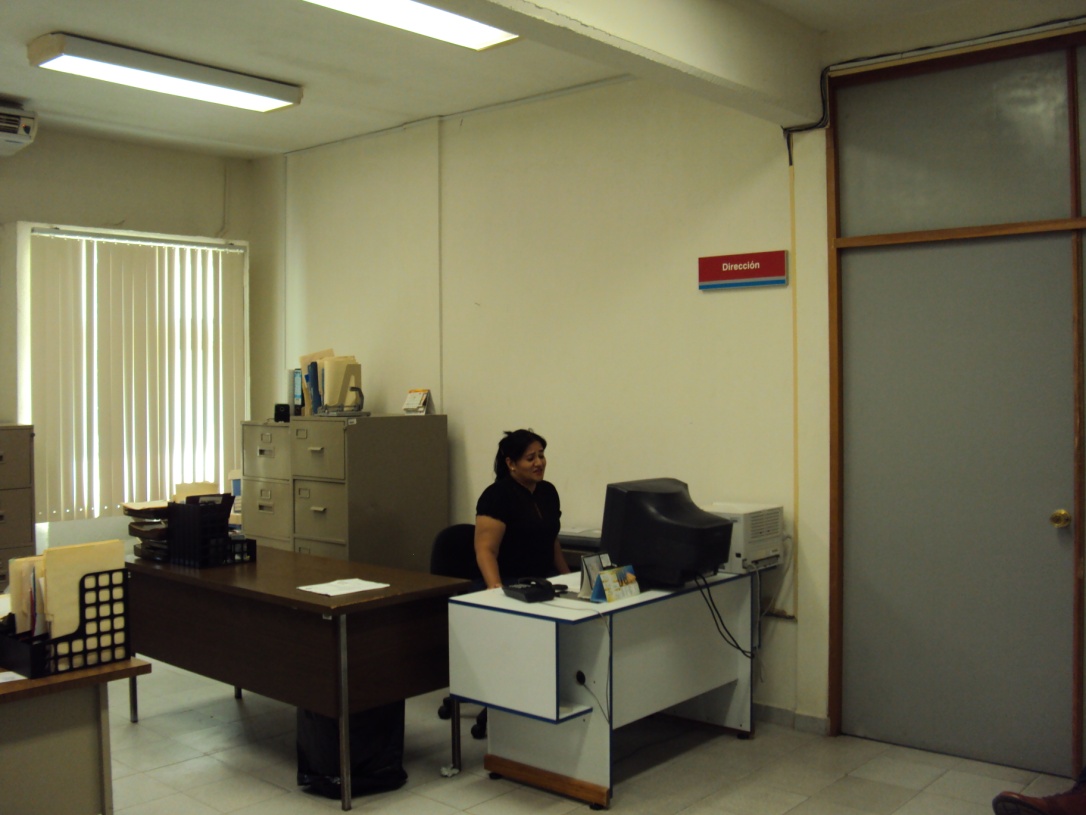 Área administrativa de la Dirección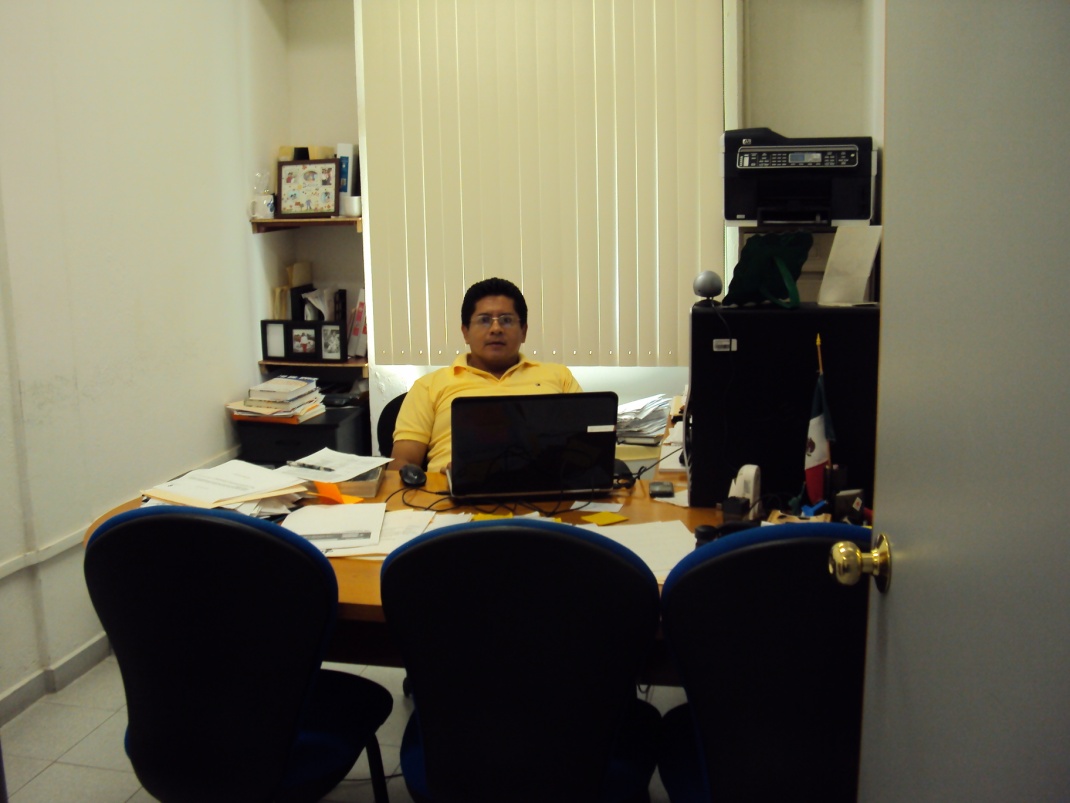 Secretaria Académica y de Coordinación de Posgrado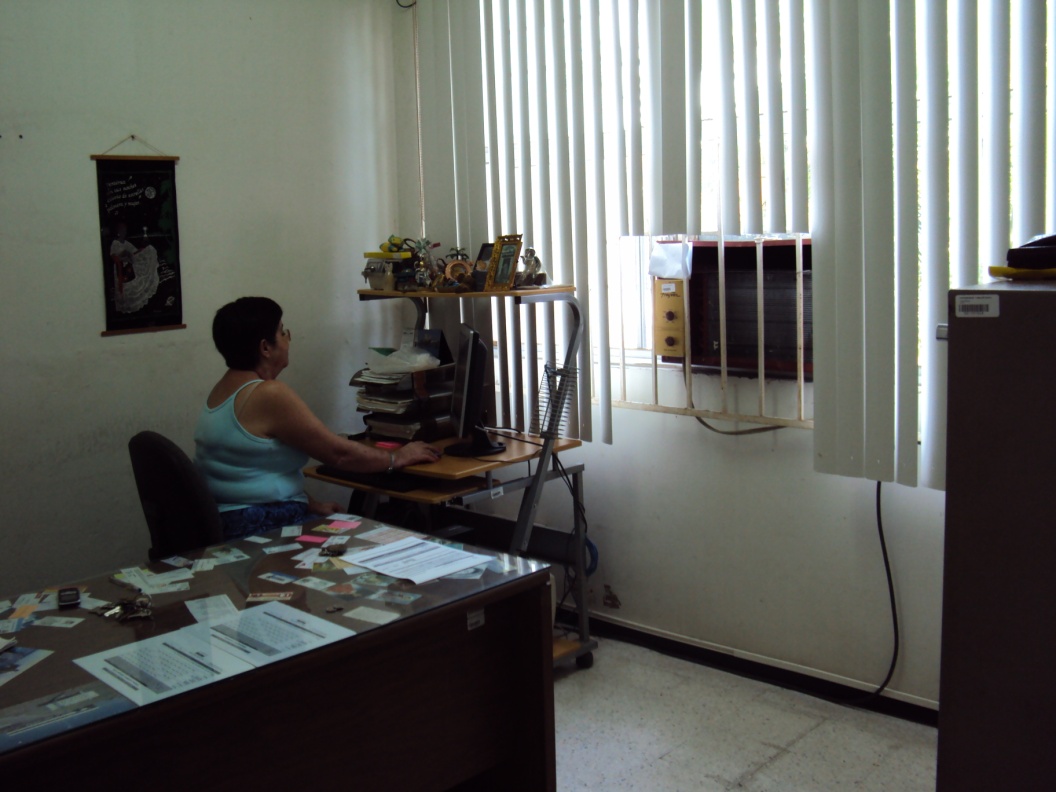 Administración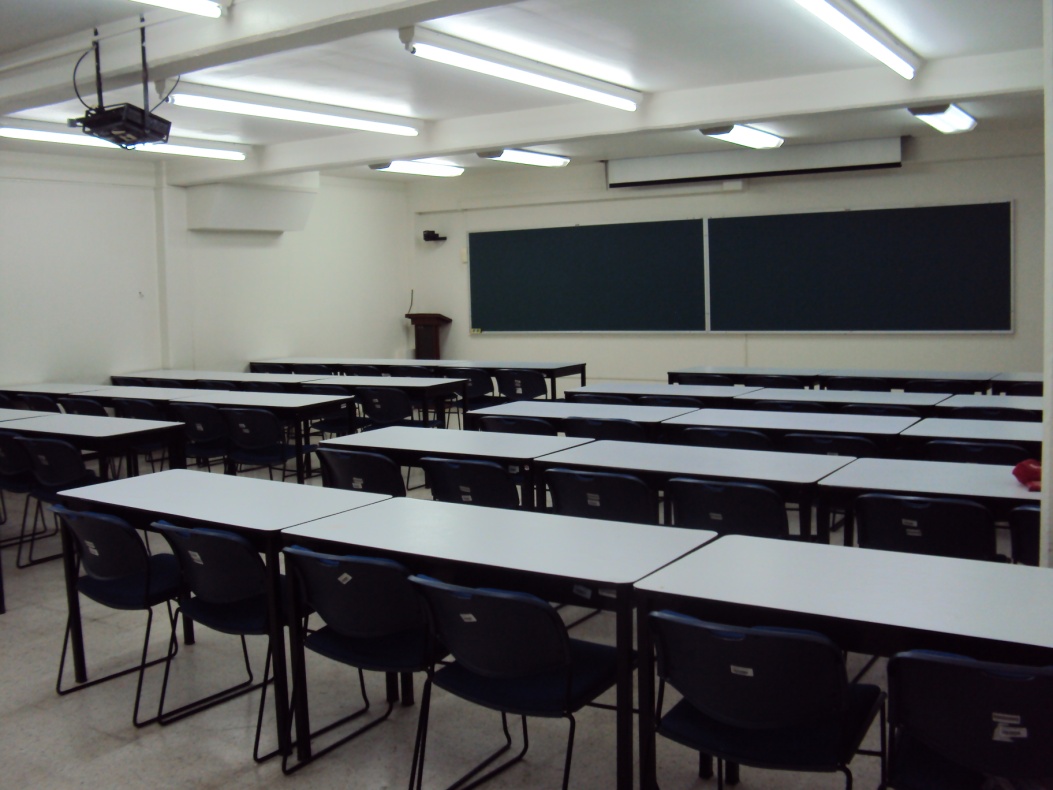 Sala Audiovisual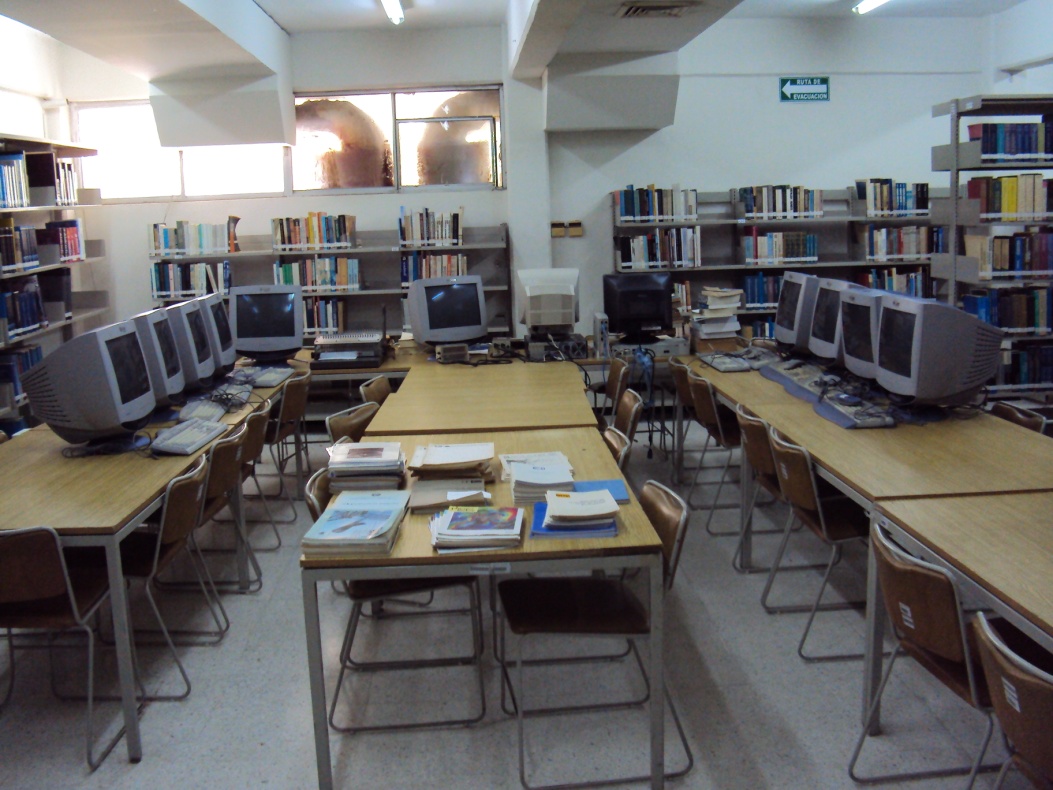 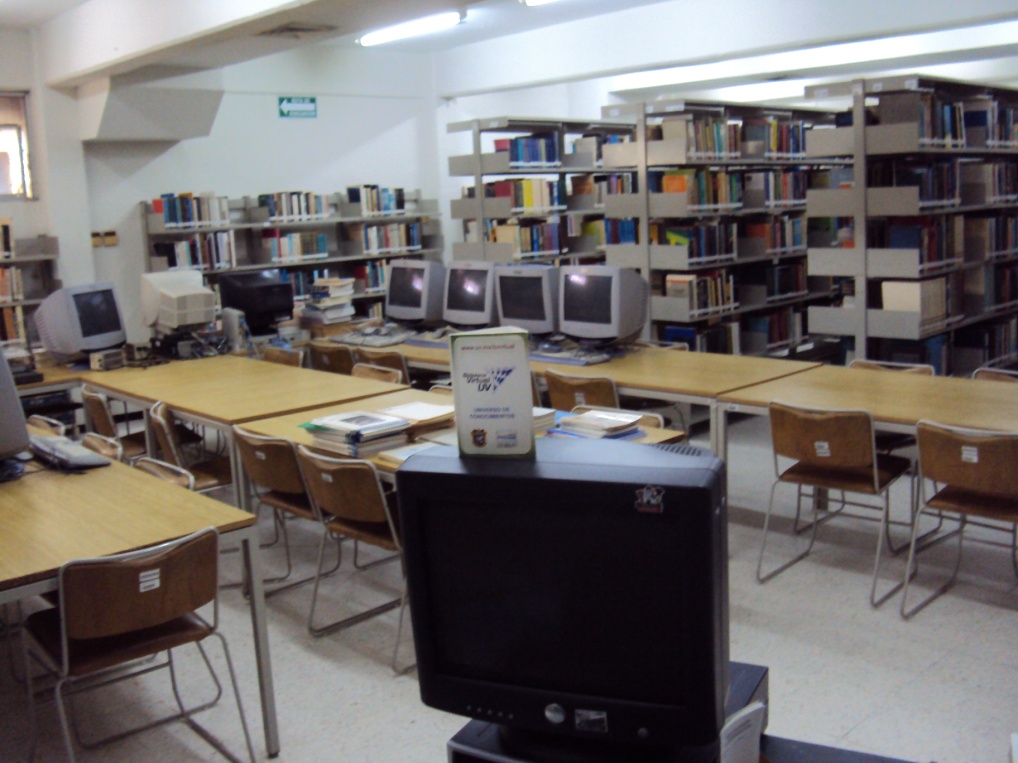 Biblioteca del Instituto de Ingeniería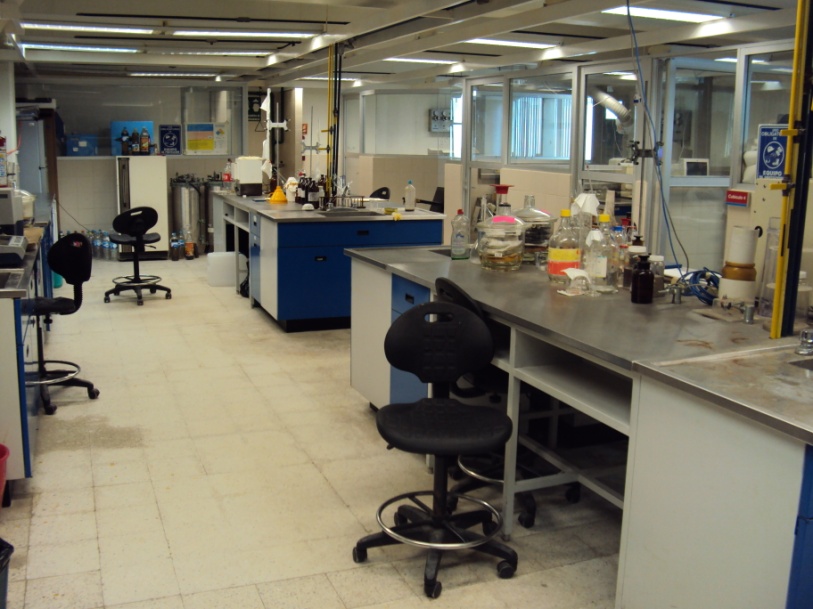 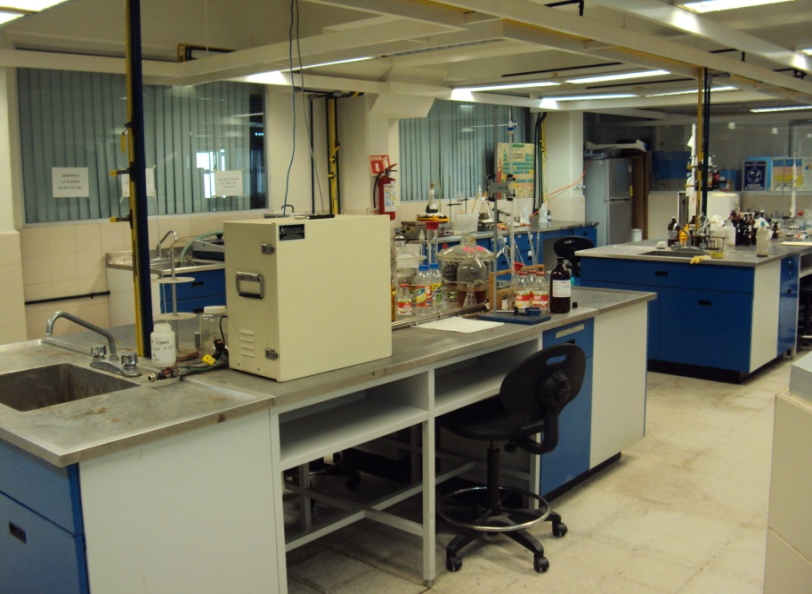 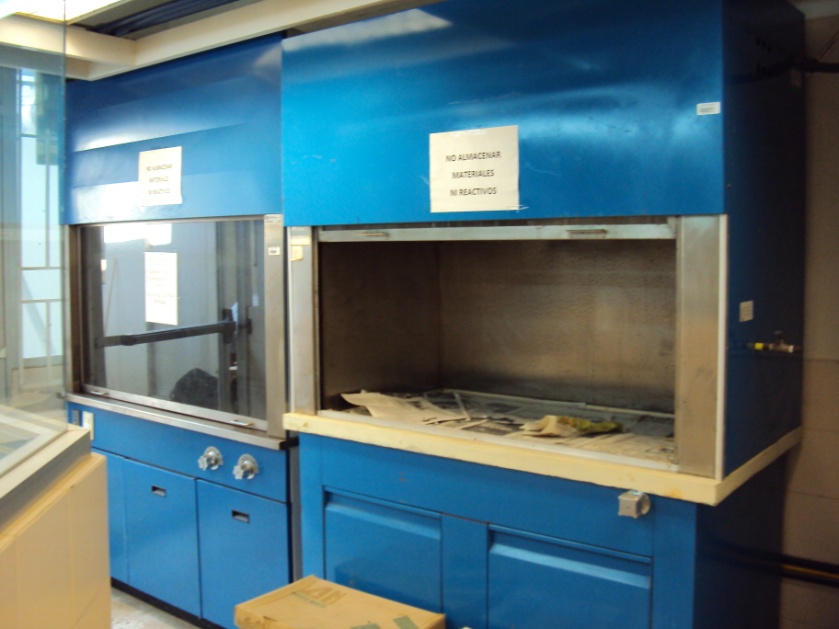 Laboratorios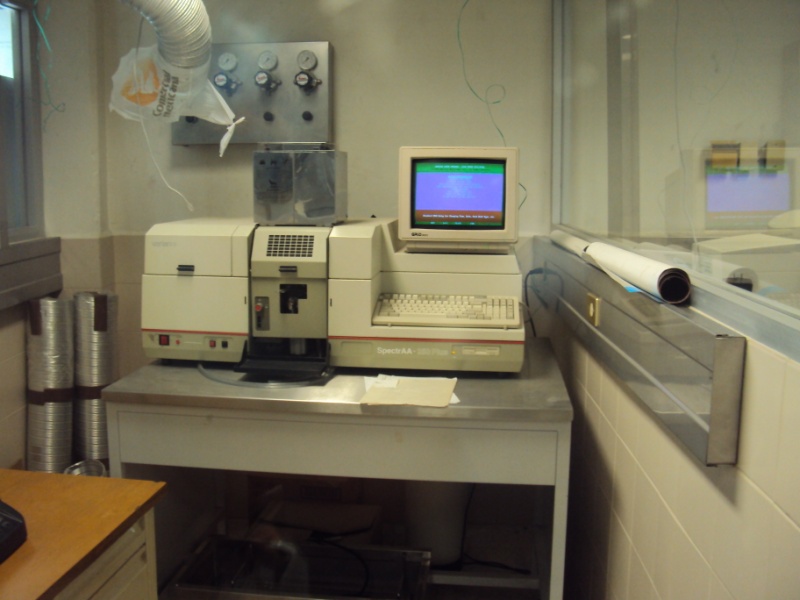 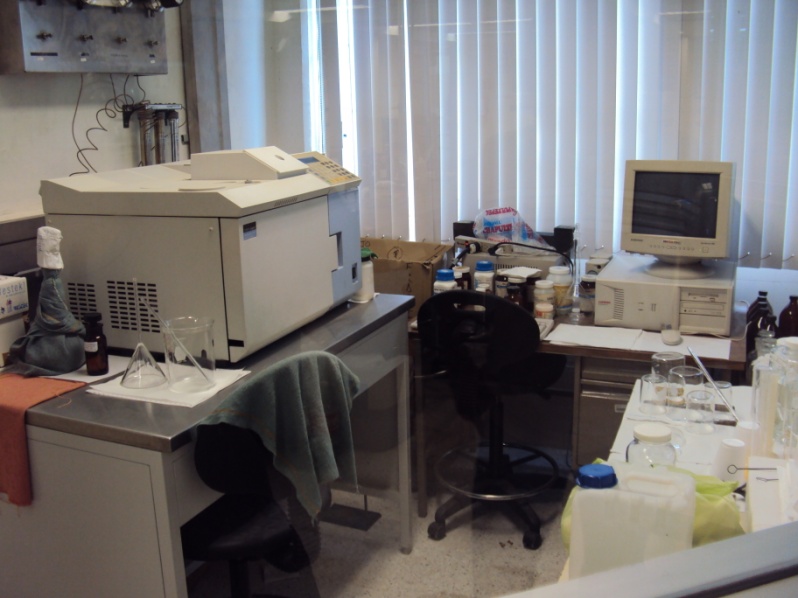 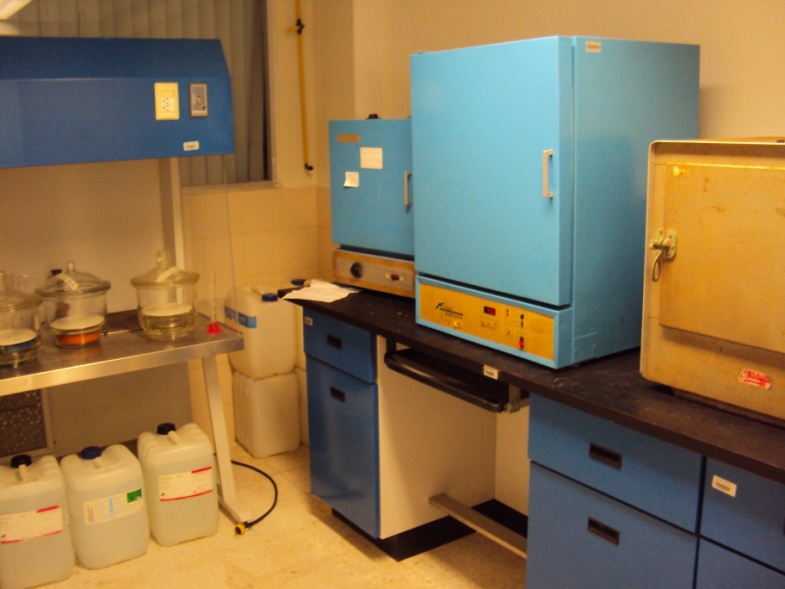 Laboratorios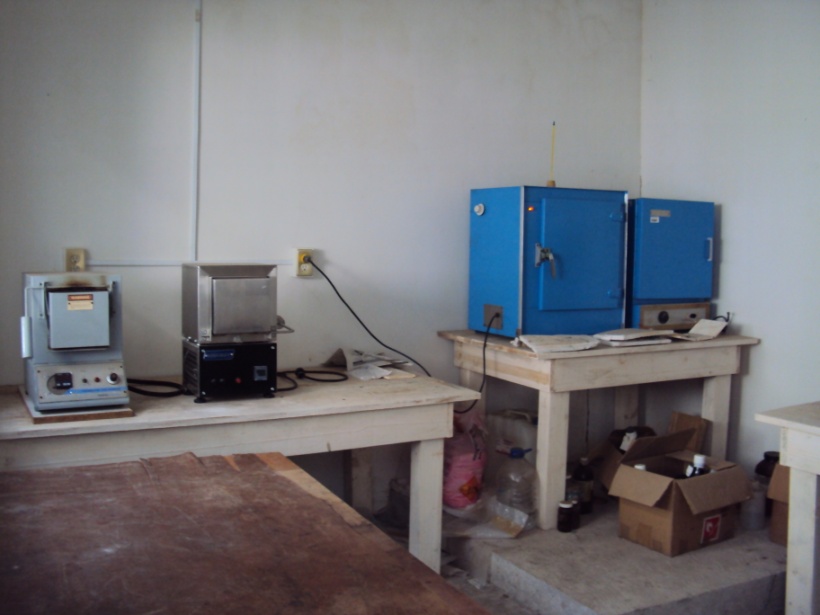 Muflas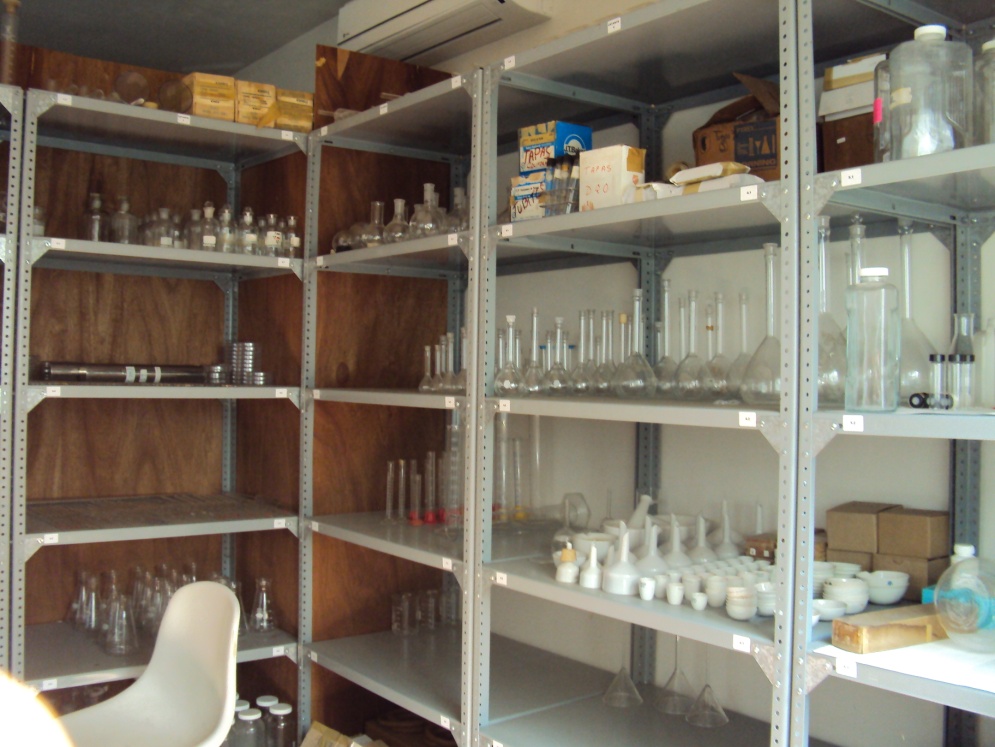 Bodega de cristalería y reactivos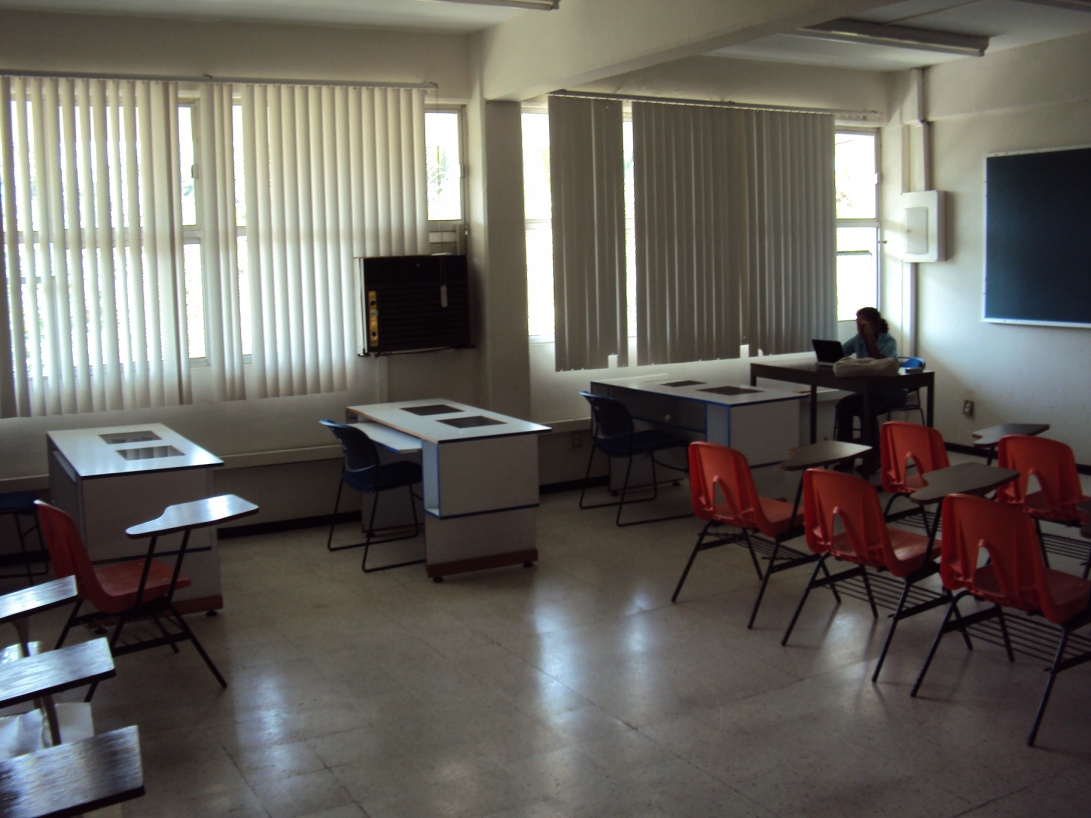 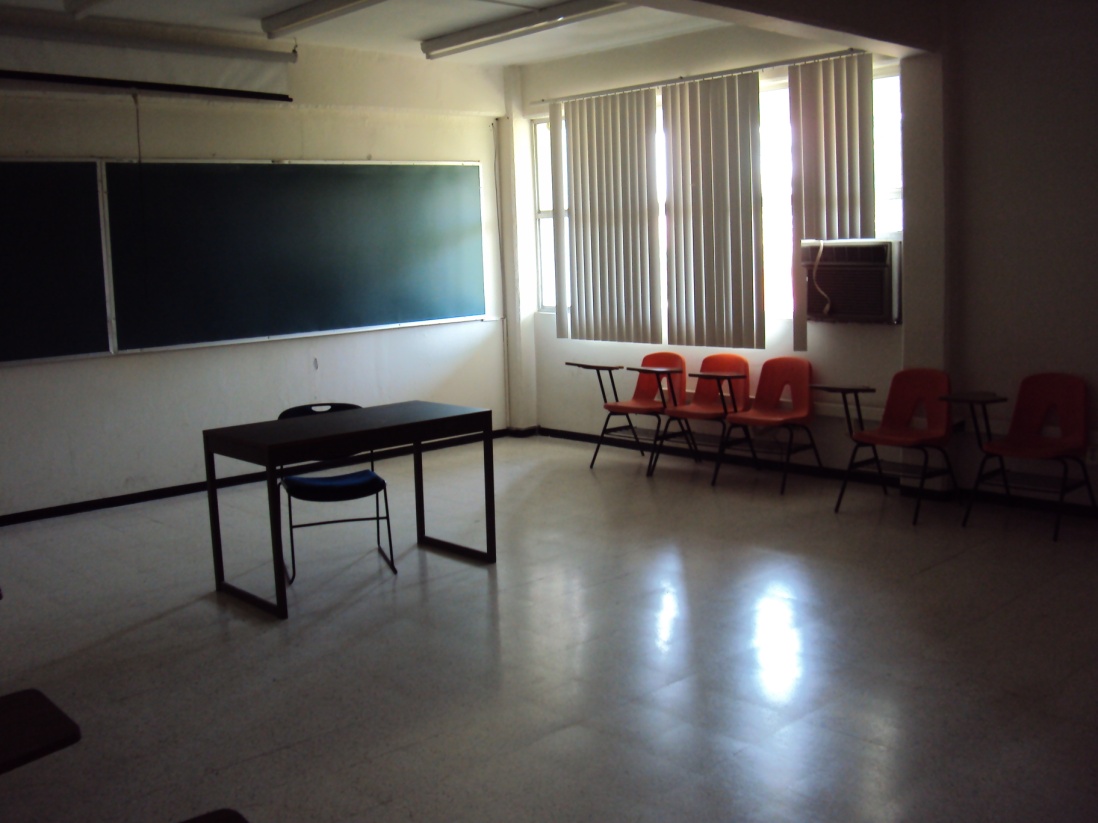 AulasEquipo diverso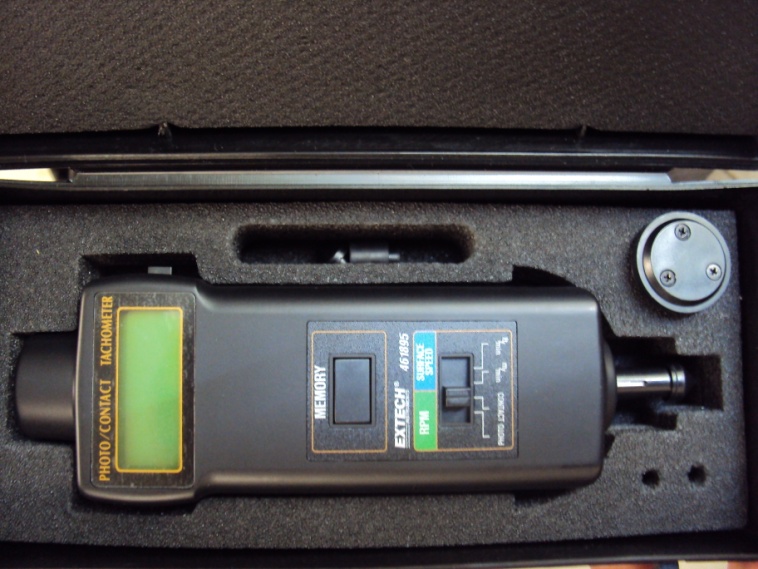 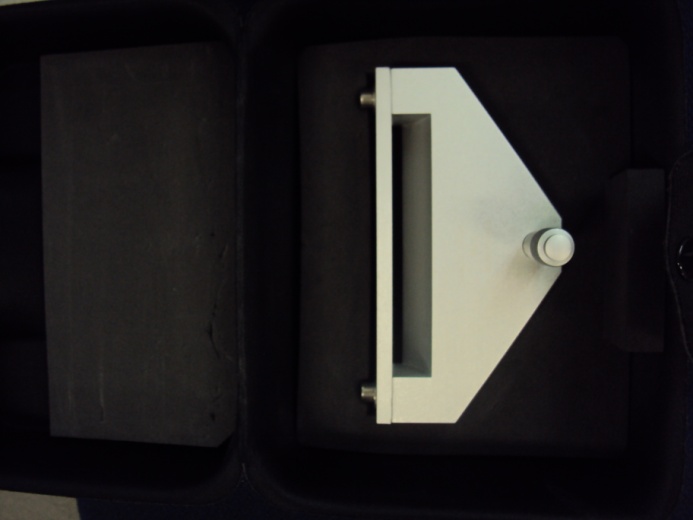 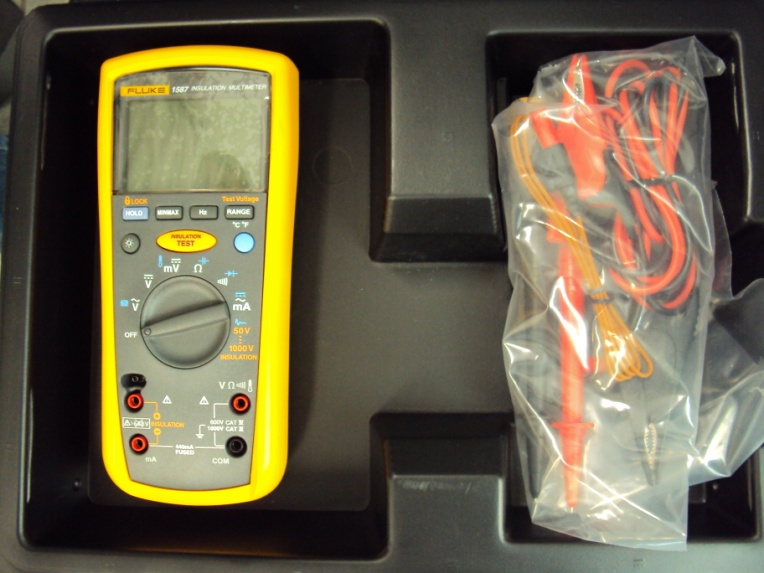 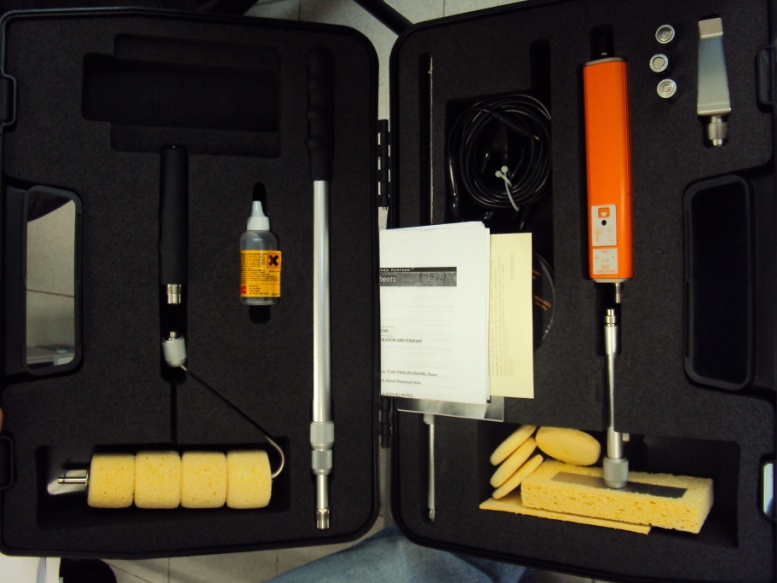 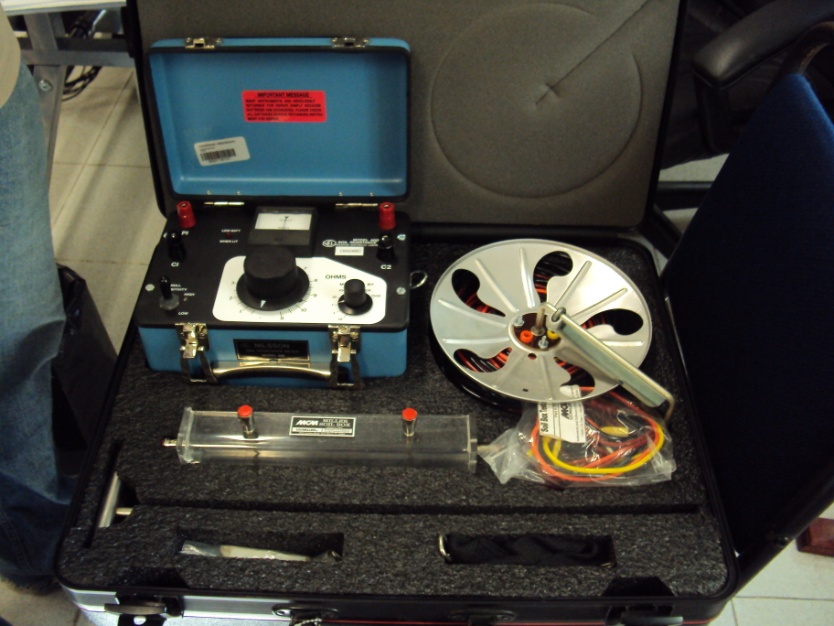 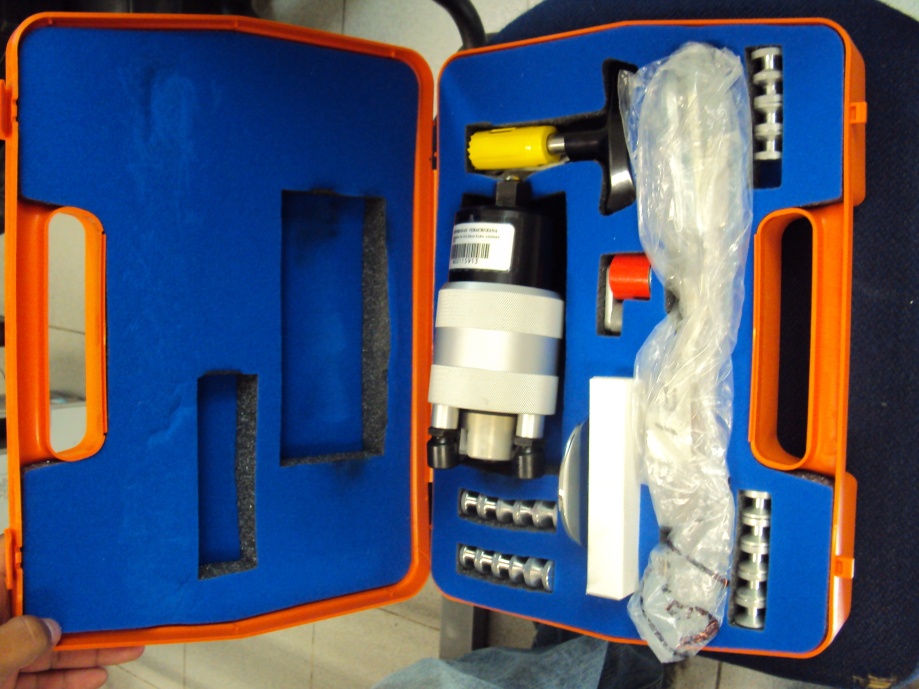 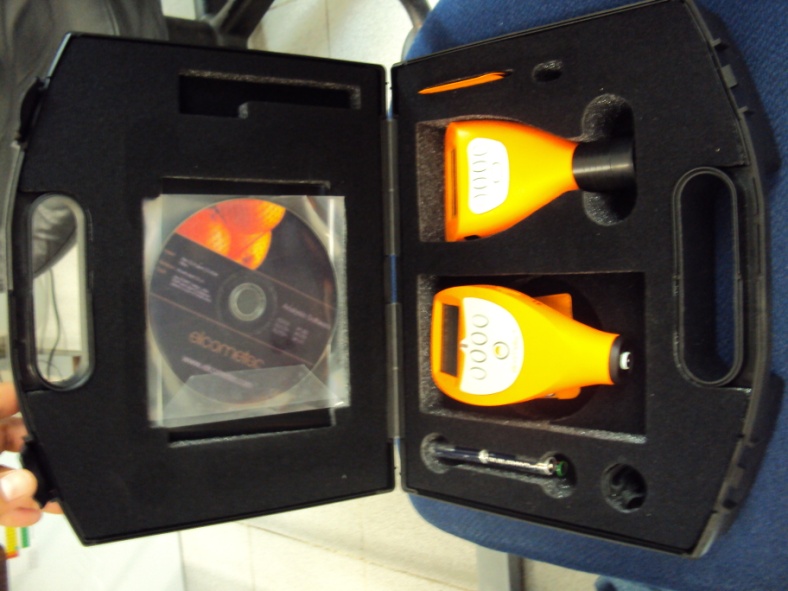 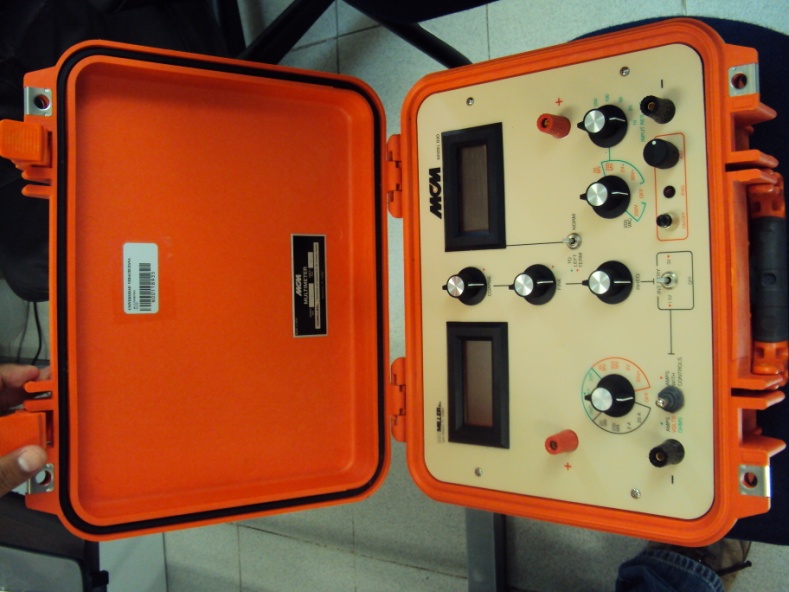 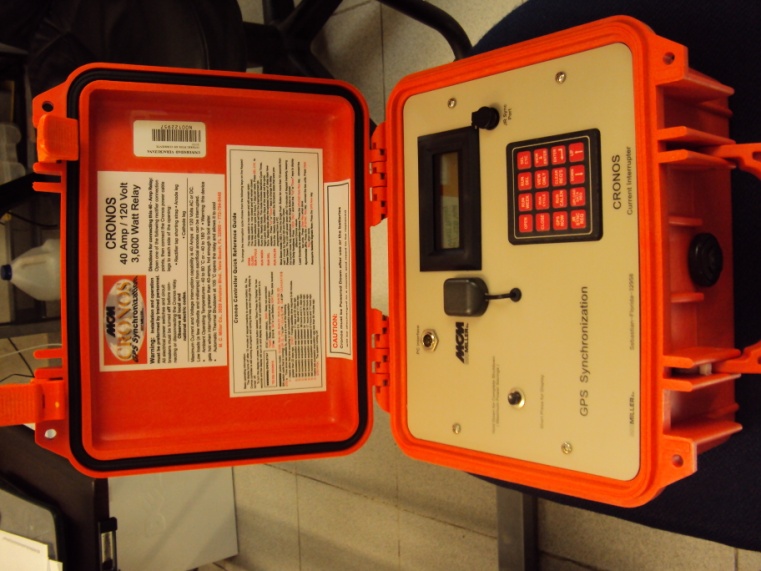 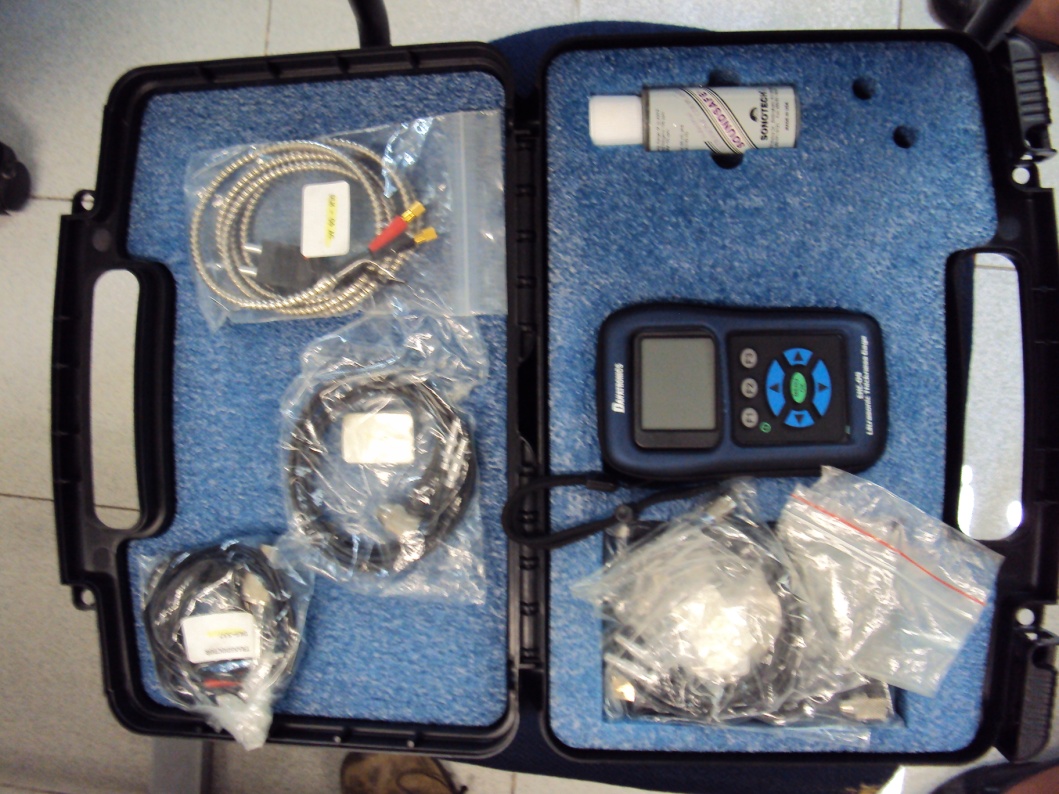 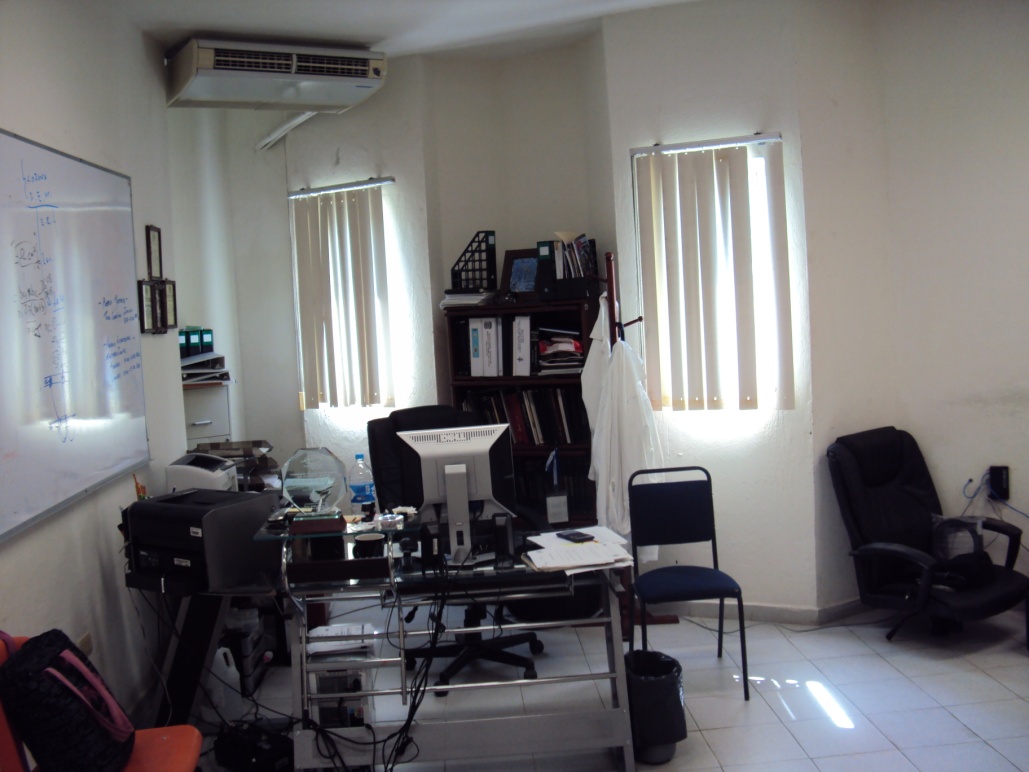 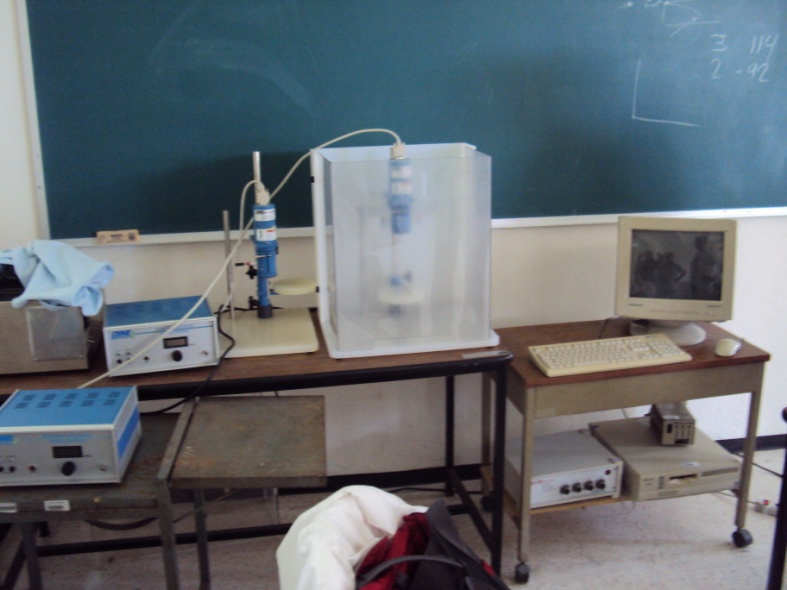 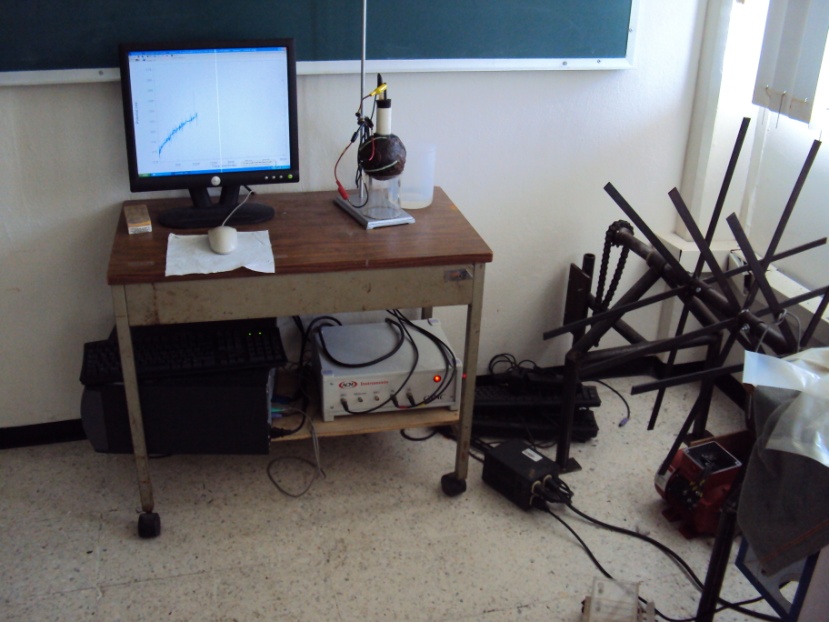 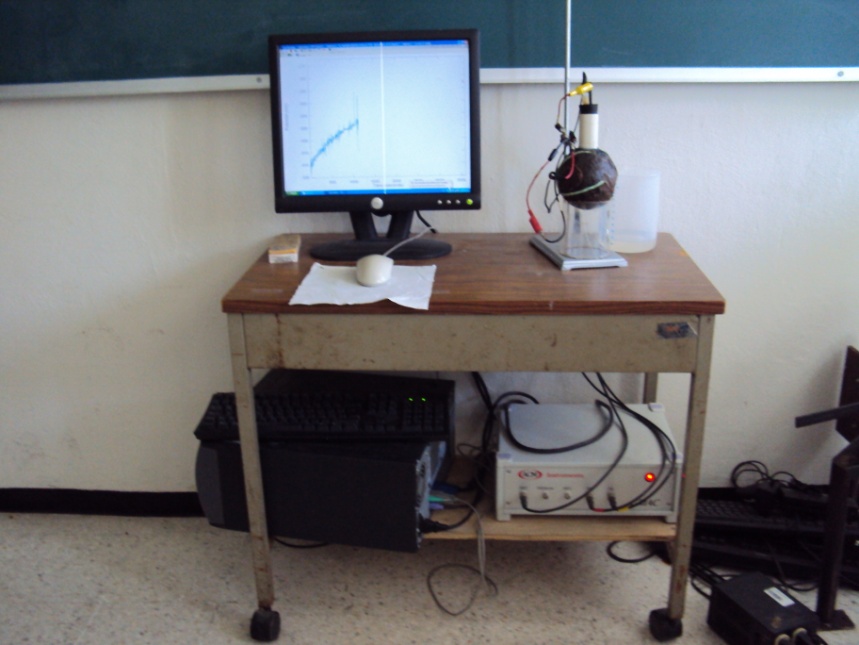 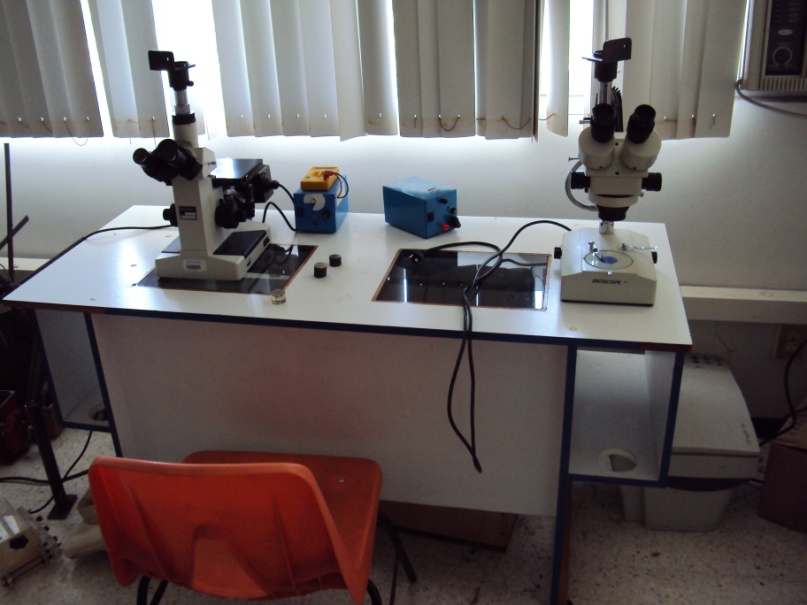 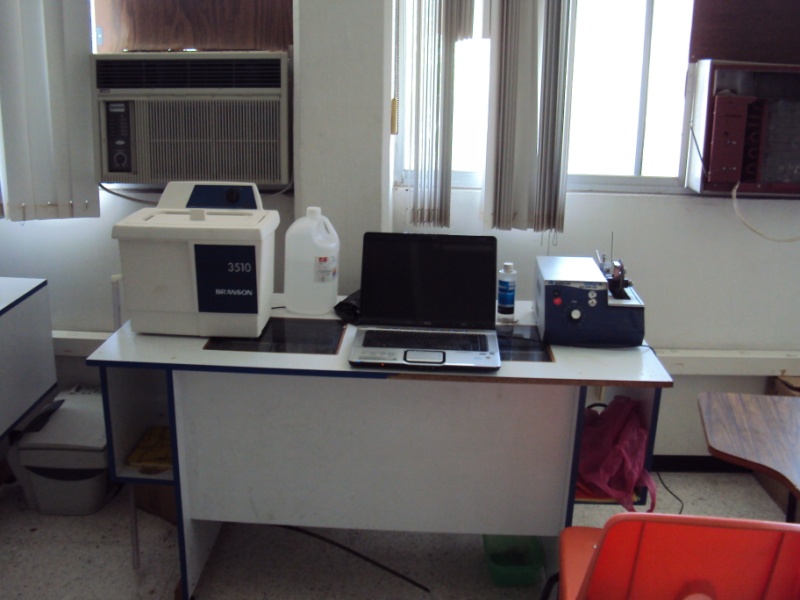 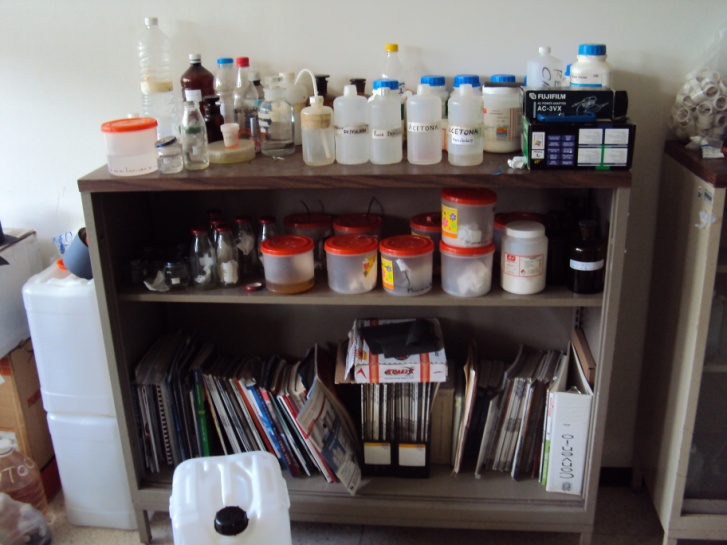 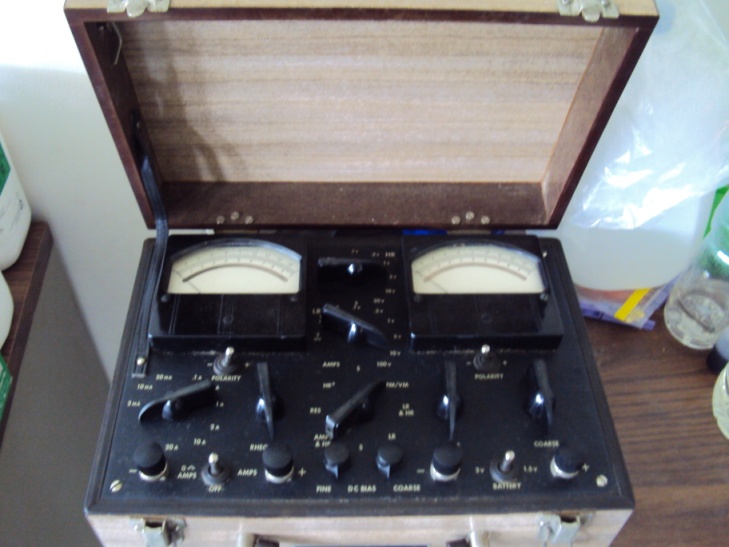 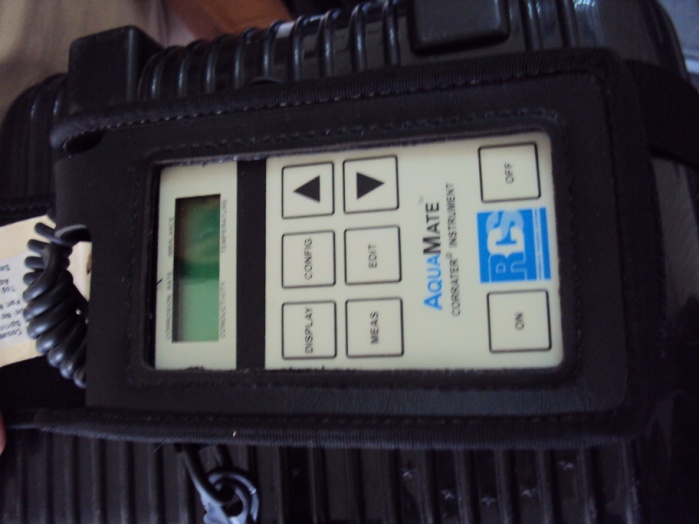 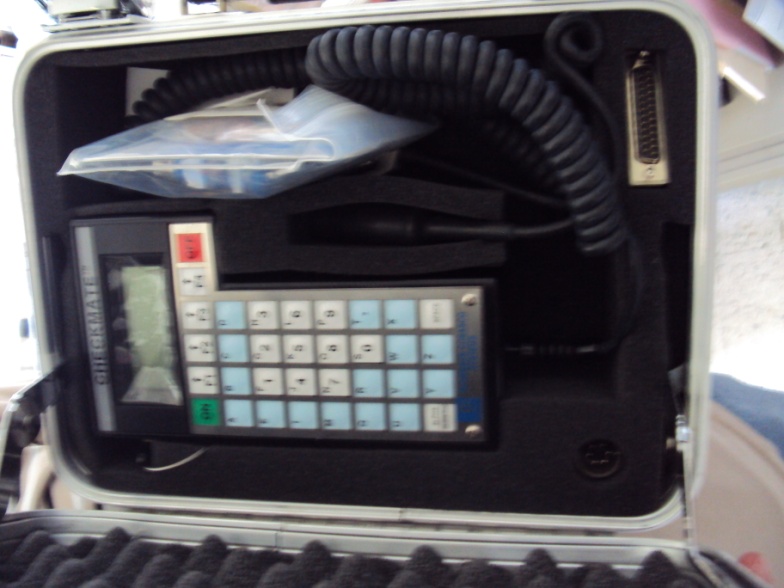 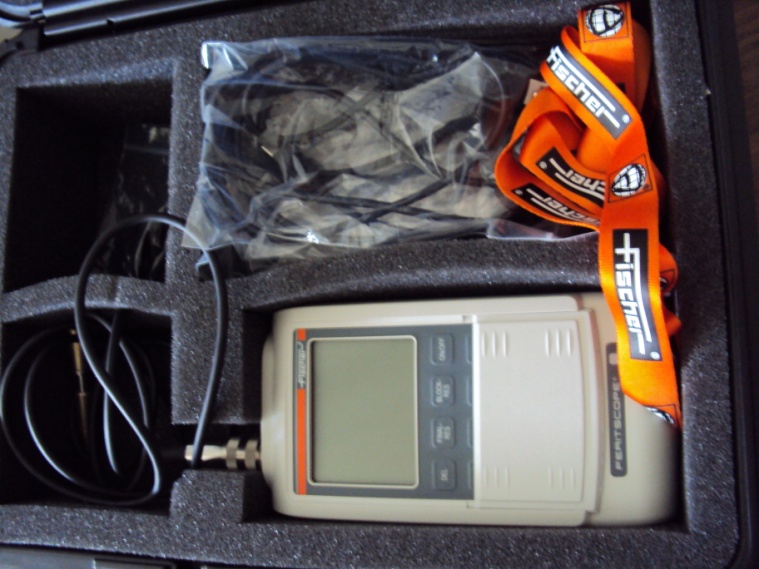 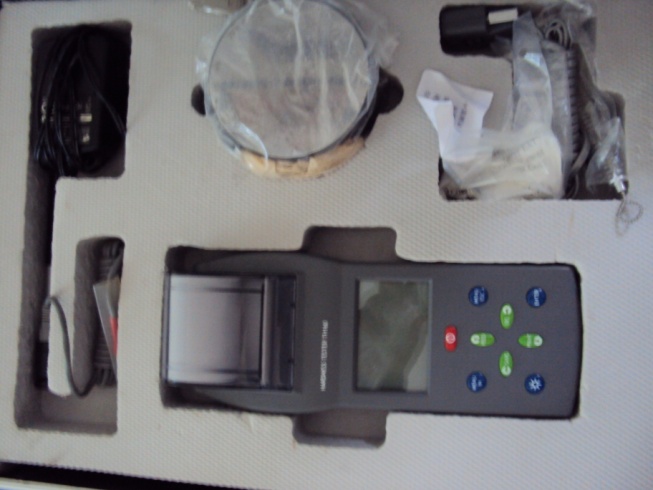 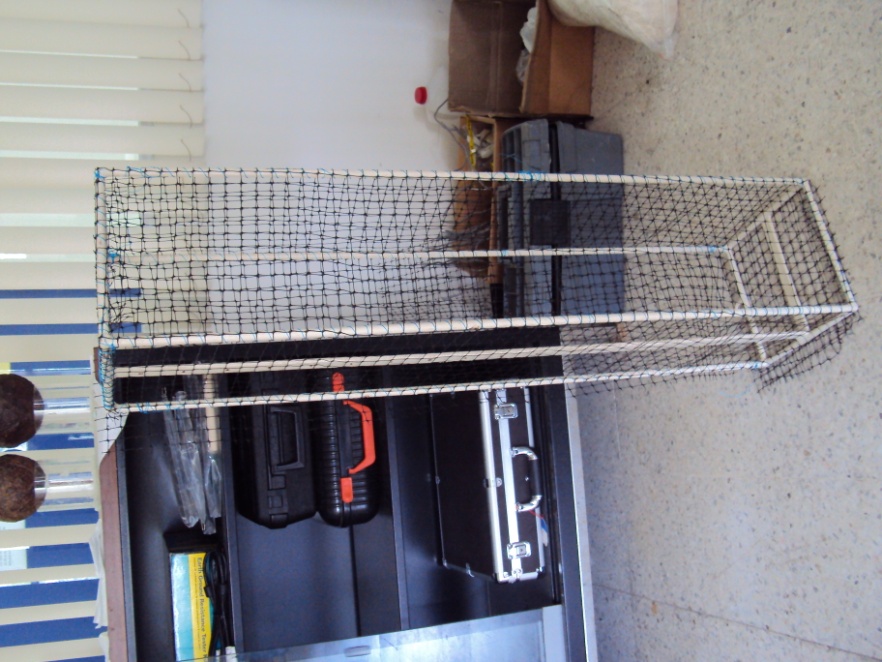 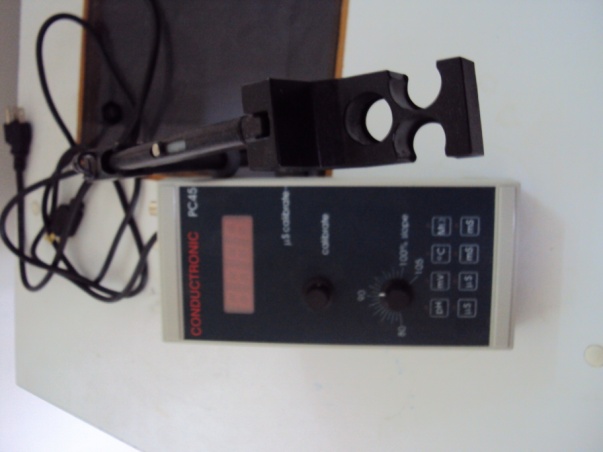 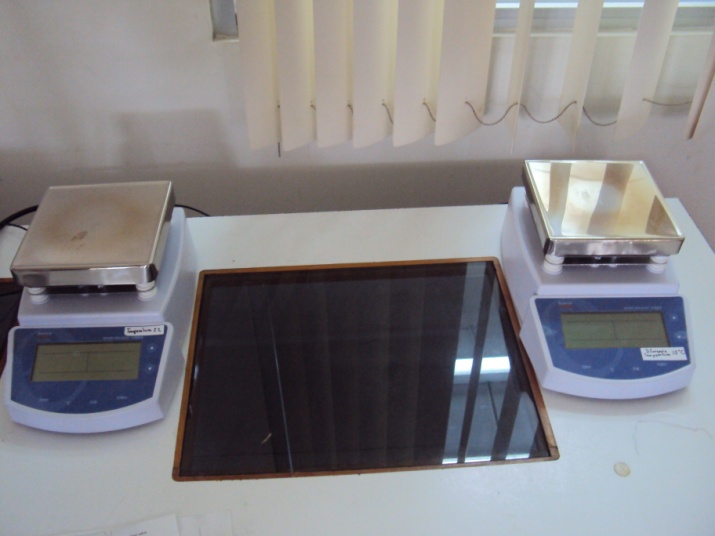 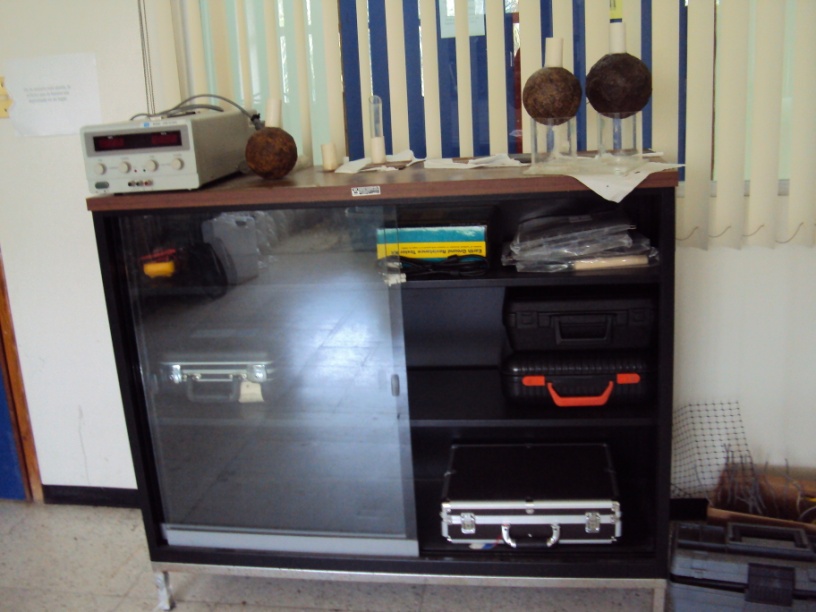 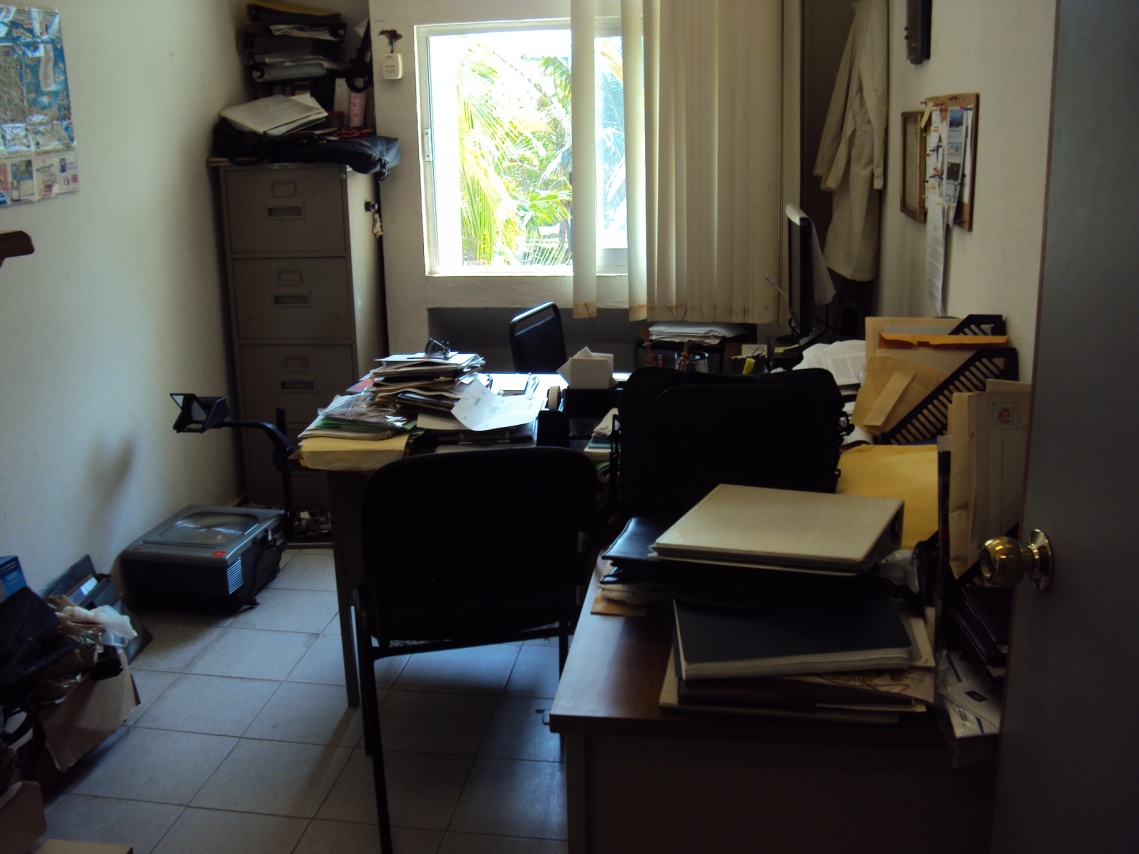 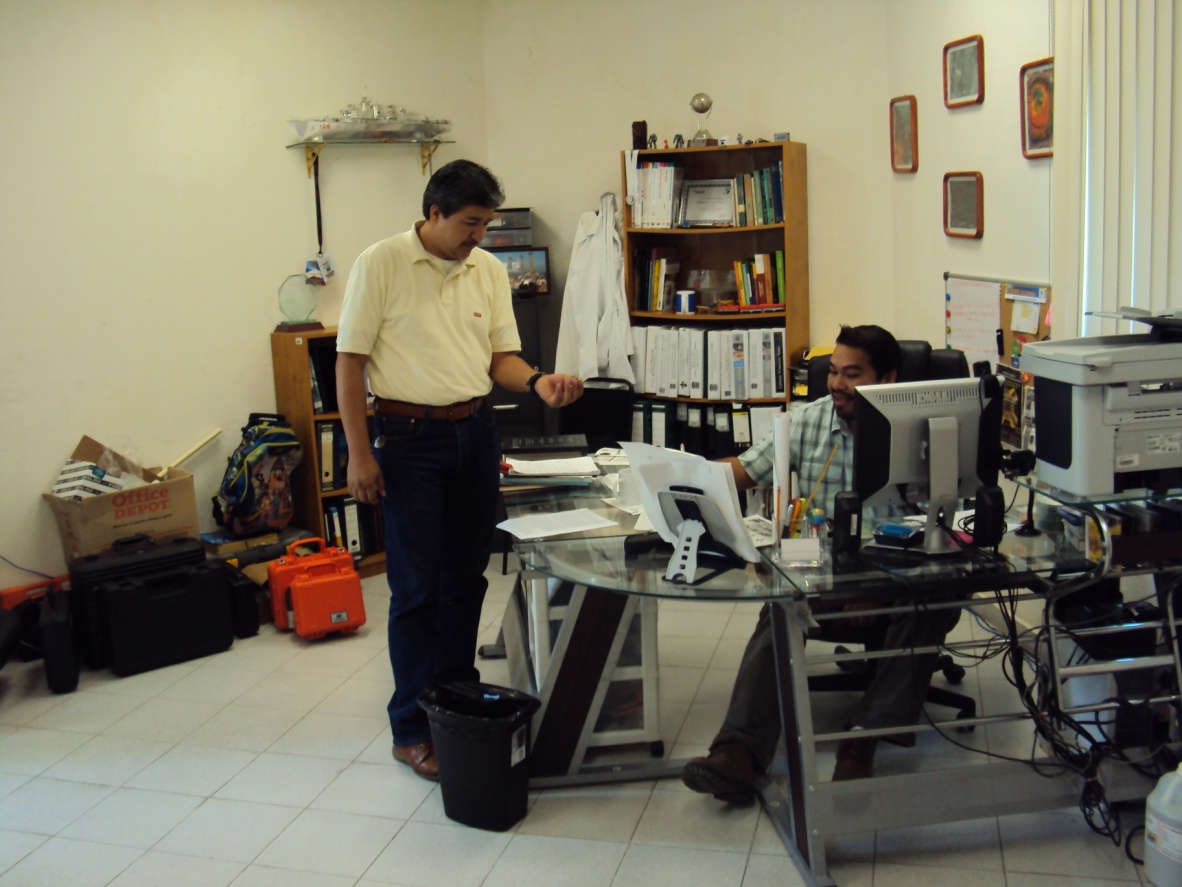 Cubículo para investigadores